Приложение 1План реализации мероприятий по профилактике явлений буллинга и кибербуллинга среди обучающихсяПриложение 2АНКЕТА Как ты чувствуешь себя в своем классе?А) хорошо,   б)  удовлетворительно, в) плохоПриходилось ли тебе терпеть унижение, оскорбления, издевательства со стороны учащихся школы:А ) часто, б) иногда,  в) никогдаКак ты считаешь, есть ли ученики, которые нуждаются  в помощи и защите? А) да   б)нетЕсть ли случаи травли в школе?А)Да (их много)             б) да (их мало)               в) нетКак проявляется травля других?А) Унижение друг друга, оскорбление, присваивание обидных прозвищБ) Избиение слабыхВ) СквернословиеГ) Обзывание, высмеивание другого, унижениеД) Вымогание денег и вещейЕ) Выкладывание в сеть видео, которые оскорбляют честь, достоинство другого Другое______________________________________________________Что нужно сделать, чтобы предотвратить травлю в школе?____________Сталкивался ли ты с травлей в интернете?А) да   б) нетЗа что, по твоему, могут травить человека в интернете?
________________________________________________________________________Создавали ли вы или ваши знакомые группы, высмеивающие какого-либо человека?а)Да    б)нетПриходилось ли тебе оставлять негативные комментарии о другом человеке на его странице или каком-либо сообществе?  А) да     б) нетСчитаешь ли ты, что интернет - среда оказывает на вас негативное влияние?а) Да     б) Нет12. Какими способами вы стараетесь оградить себя от агрессии и травли в интернете?Приложение 3Анализ результатов анкетированияНа вопрос «Как ты чувствуешь себя в классе?» 48% опрошенных ответили «хорошо», 47%-«удовлетворительно», 5%-«плохо». 63% школьников не сталкивались с грубостью и издевательствами со стороны участников образовательного процесса, 13% отвечают, что это иногда случается. 6% часто сталкиваются с проявлениями буллинга в школе. При этом, 67% опрошенных говорят, что есть школьники, нуждающиеся в помощи и защите, 33% считают, что такой необходимости нет. 39% испытуемых на вопрос о том, случаются ли ситуации травли в школе ответили, что нет; 48% считают, что они есть, но их мало; 13% говорят о частых случаях притеснения в образовательном учреждении. 30% ребят поясняют, что травля проявляется через оскорбление, навязывание обидных прозвищ, унижение; 12% стали свидетелями избиения слабых; столько же человек говорят о сквернословии; 15% опрошенных считают, что детей обзывают и подсмеиваются; 2% человек знают о случаях вымогательства денег; 5% стали свидетелями кибербуллинга; 24% обучающихся называют, что все проявления травли имеют место быть. На вопрос о том, знают ли школьники, как поступить, если проявляются случаи травли, 27% поспешат рассказать взрослому; 44% не сделают ничего; 3% постараются не допустить травлю; 8% подумают о собственной безопасности; 4% считают, что нужно действовать агрессивно; 9%-дадут отпор; 3% считают, что нужно дружить; по 1% опрошенных высказались в пользу штрафов за подобное поведение и разговор с психологом соответственно. 33% опрошенных сталкивались с проявлениями травли в школе; 67% не знают об этом. Мы задали вопрос: «За что могут устраивать травлю?» и увидели, что 4% подростковсчитают, что причиной травли может быть поведение или размещение фото или видео в соцсетях; 8% опрошенных называют наличие собственного мнения или высказывания объектом травли; 23% ребят говорят, что это случается просто так, без особых причин; 14% считают, что травить могут за особенности внешности; 29%-за все; 6% за определенные действия; 3%-ориентация может служить объектом травли, 1%-определенные интересы, не принятые обществом. Радует, что большая часть опрошенных-92% не создавали группы, высмеивающие человека; 8% сталкивались с этим. 20% опрошенных позволяли себе оставлять негативные комментарии в интернете; 80% отвечают на этот вопрос отказом. Большая часть подростков осознает, что интернет-среда не оказывает негативное влияние на развитие личности (78%), и лишь 22% согласны с этим утверждением. На вопрос о мерах профилактики в соцсетях основная часть группы-61% никак не ограждают себя от нападок в интернете; 10% имеют закрытый профиль; 8% дружат со всеми; 1% не заходят на незнакомые страницы; 3% не общаются с незнакомцами; 2% готовы рассказать взрослым в случае появления негативных комментариев; за 15% любителей пообщаться виртуально следят родители; 0.5% готовы дать отпор в случае необходимости. Столько же удалят страницу.По статистике, примерно 50% ребят, не сказали родителям, что видели буллинг со стороны или терпели издевательства других школьников. Но самое страшное — половина из тех, кто все же поделился с родителями своей проблемой, утверждают, что взрослые им ничем не помогли.Результаты по общему количеству опрошенных предоставлены ниже.Как ты чувствуешь себя в своем классе?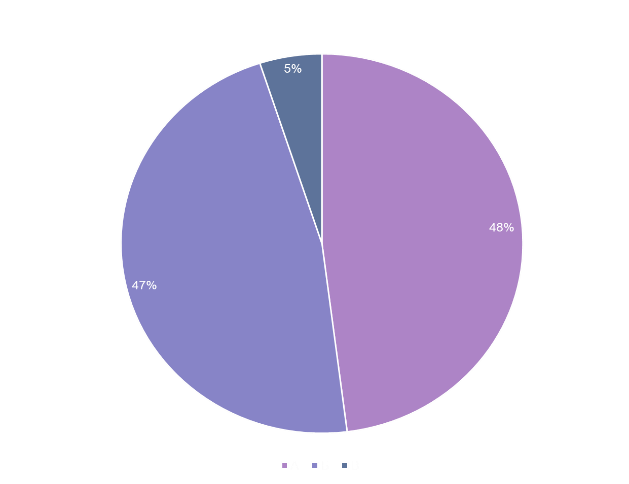 Приходилось ли тебе терпеть унижение, оскорбление, издевательство со стороны учащихся школы?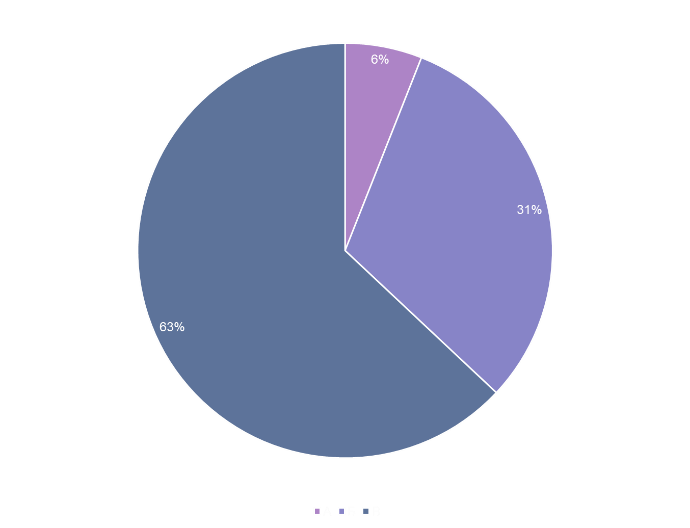 Есть ли ученики, нуждающиеся в помощи и защите?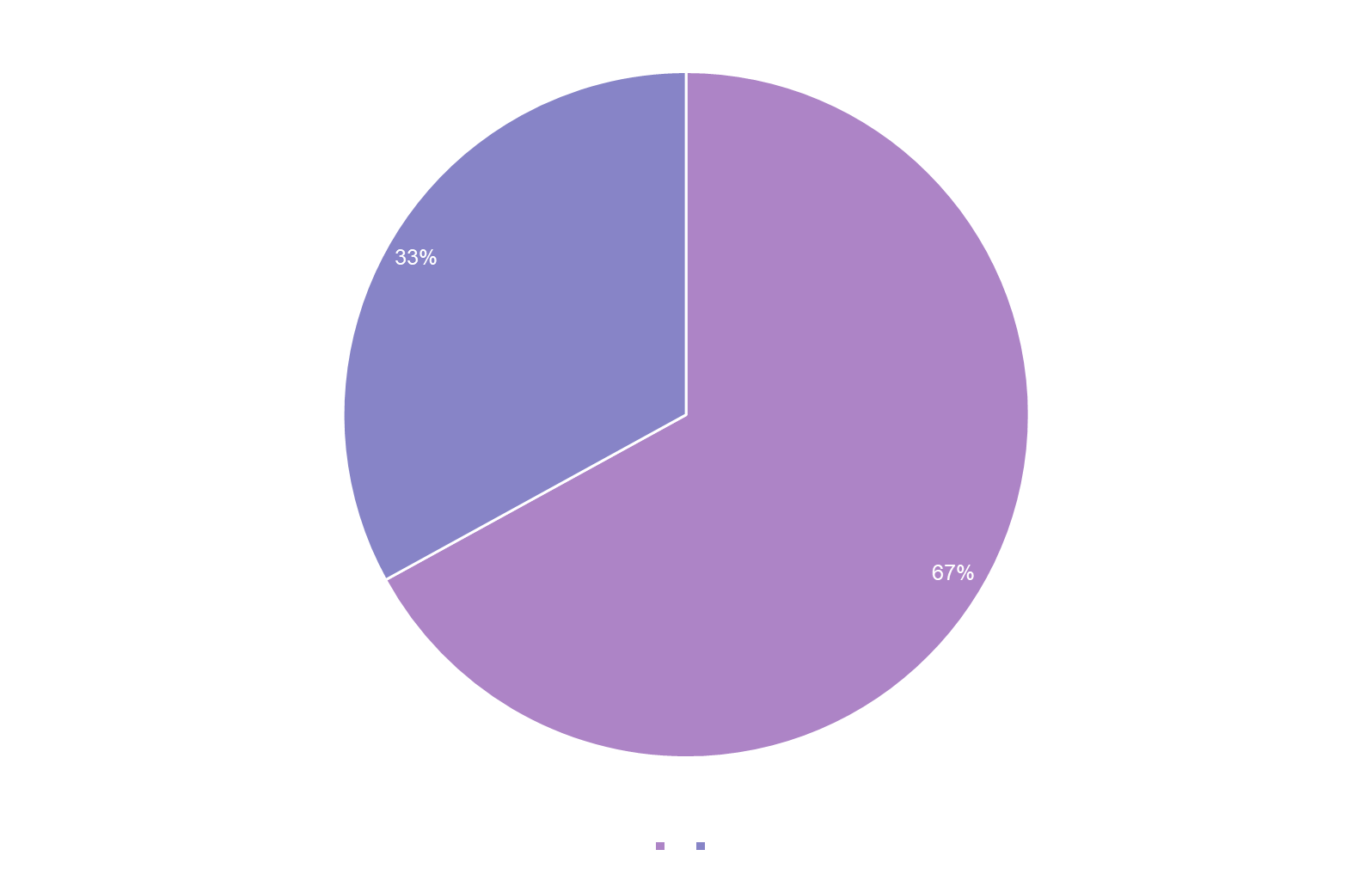 Есть ли случаи травли в школе?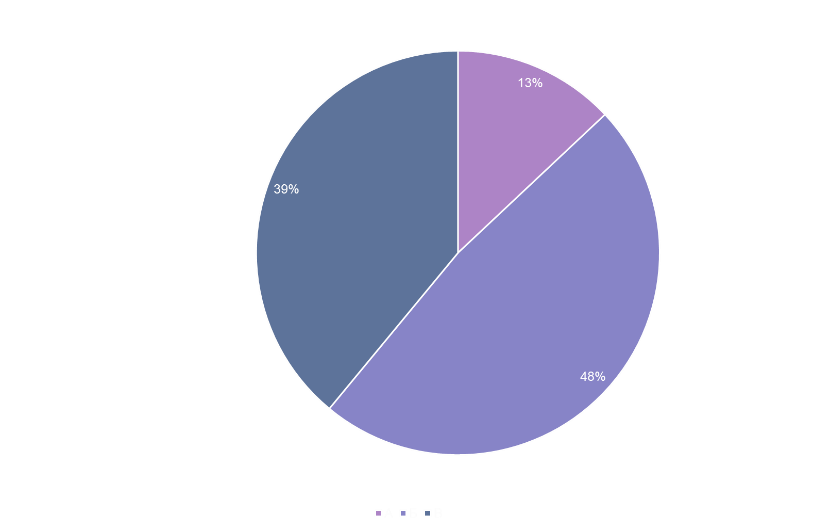 Как проявляется травля других?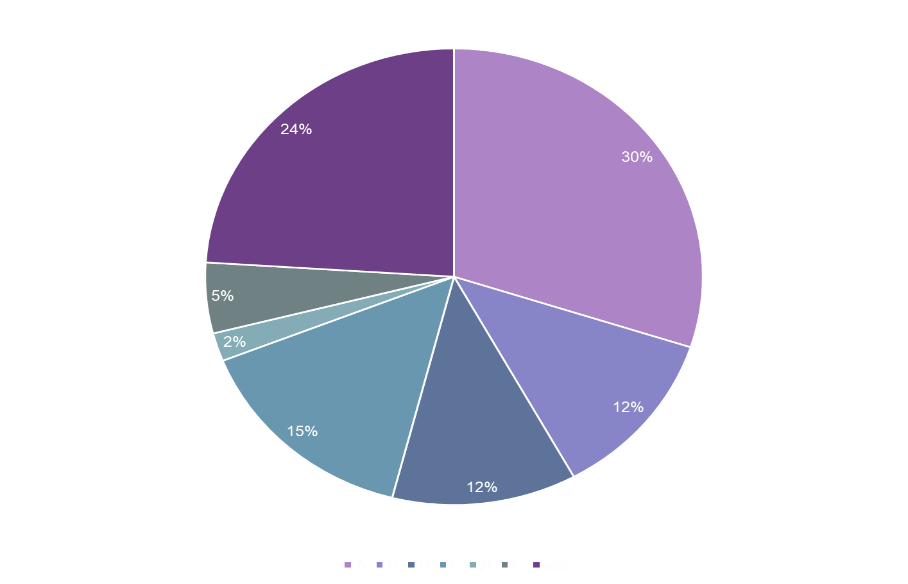 Что нужно сделать, чтобы предотвратить травлю в школе?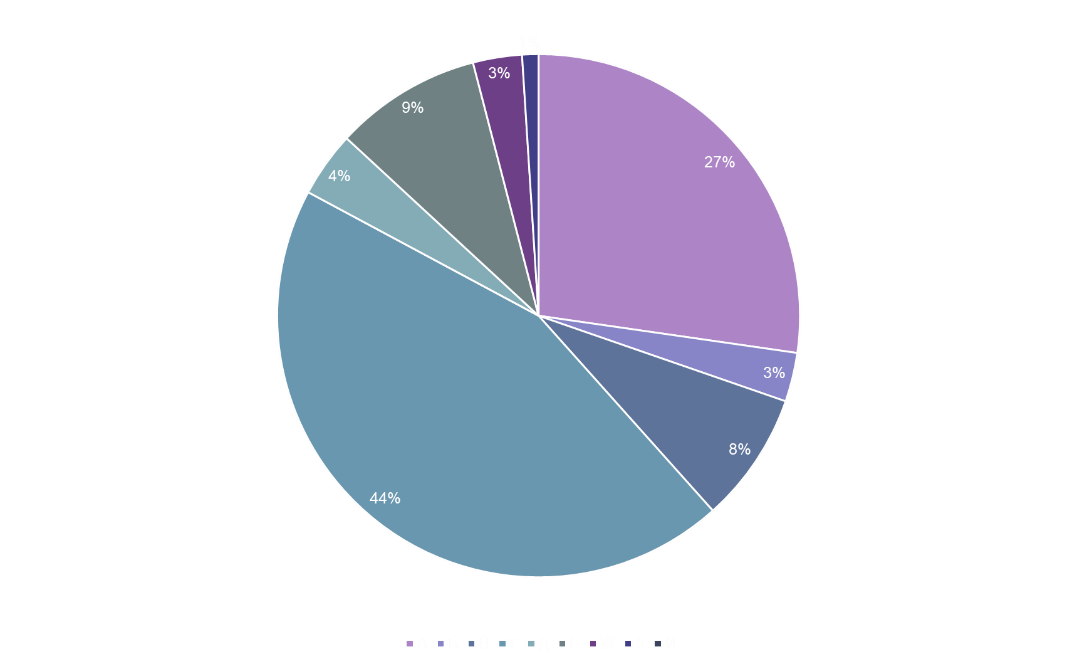 Сталкивался ли ты с травлей в интернете?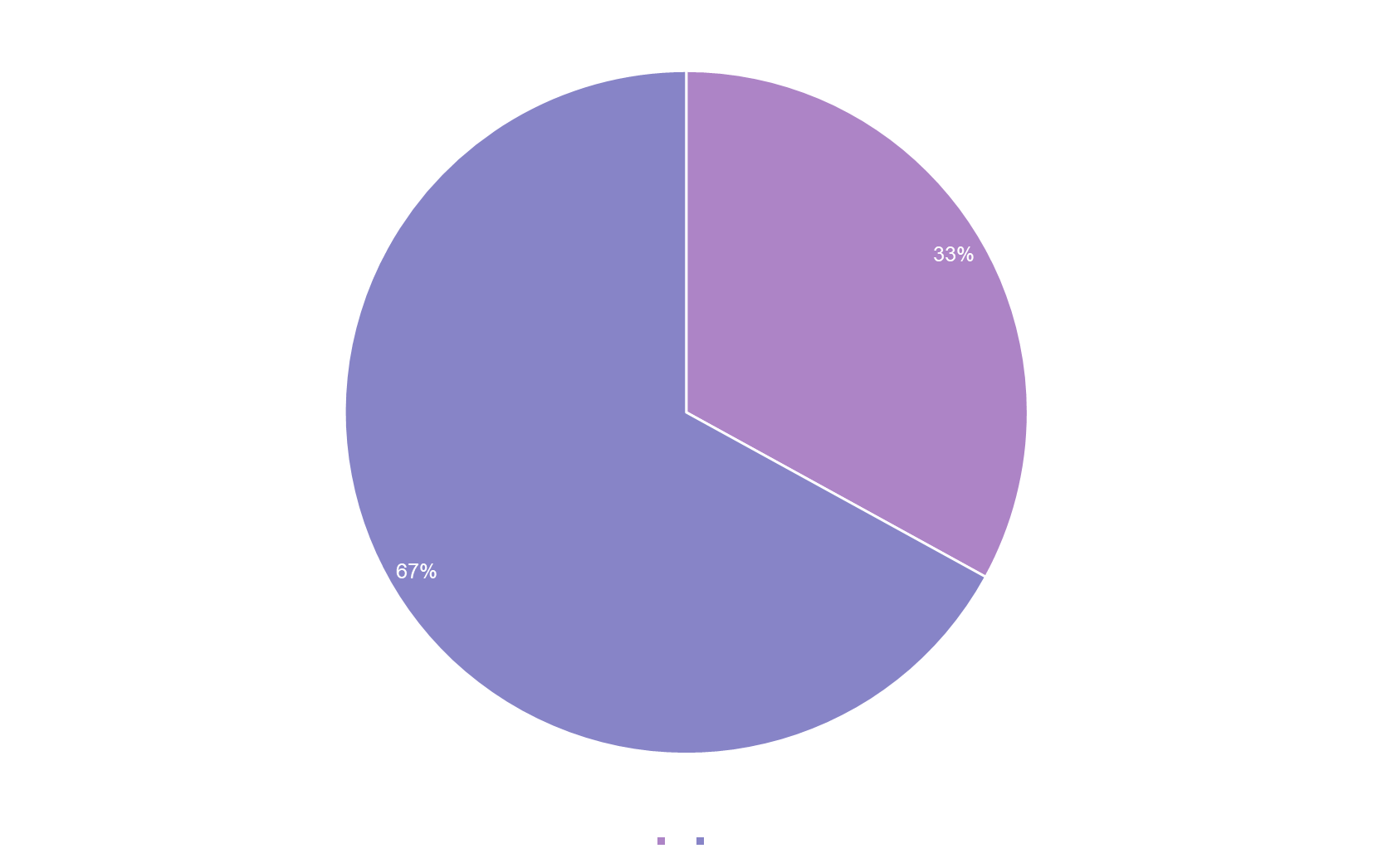 За что могут устраивать травлю?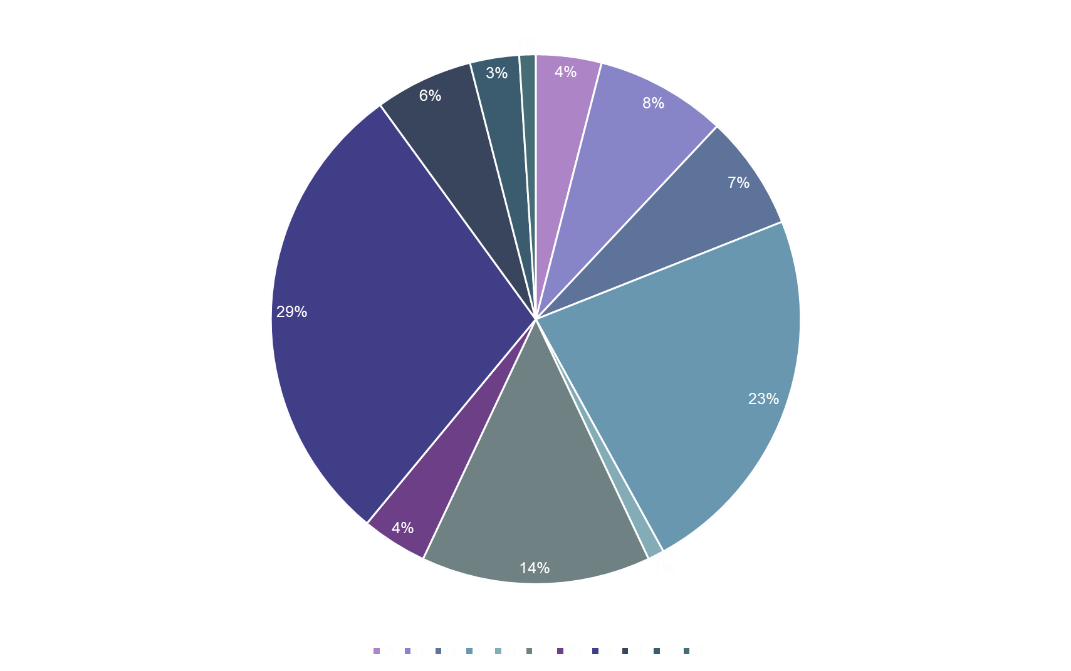 Создавал ли ты или твои знакомые группы, высмеивающие человека?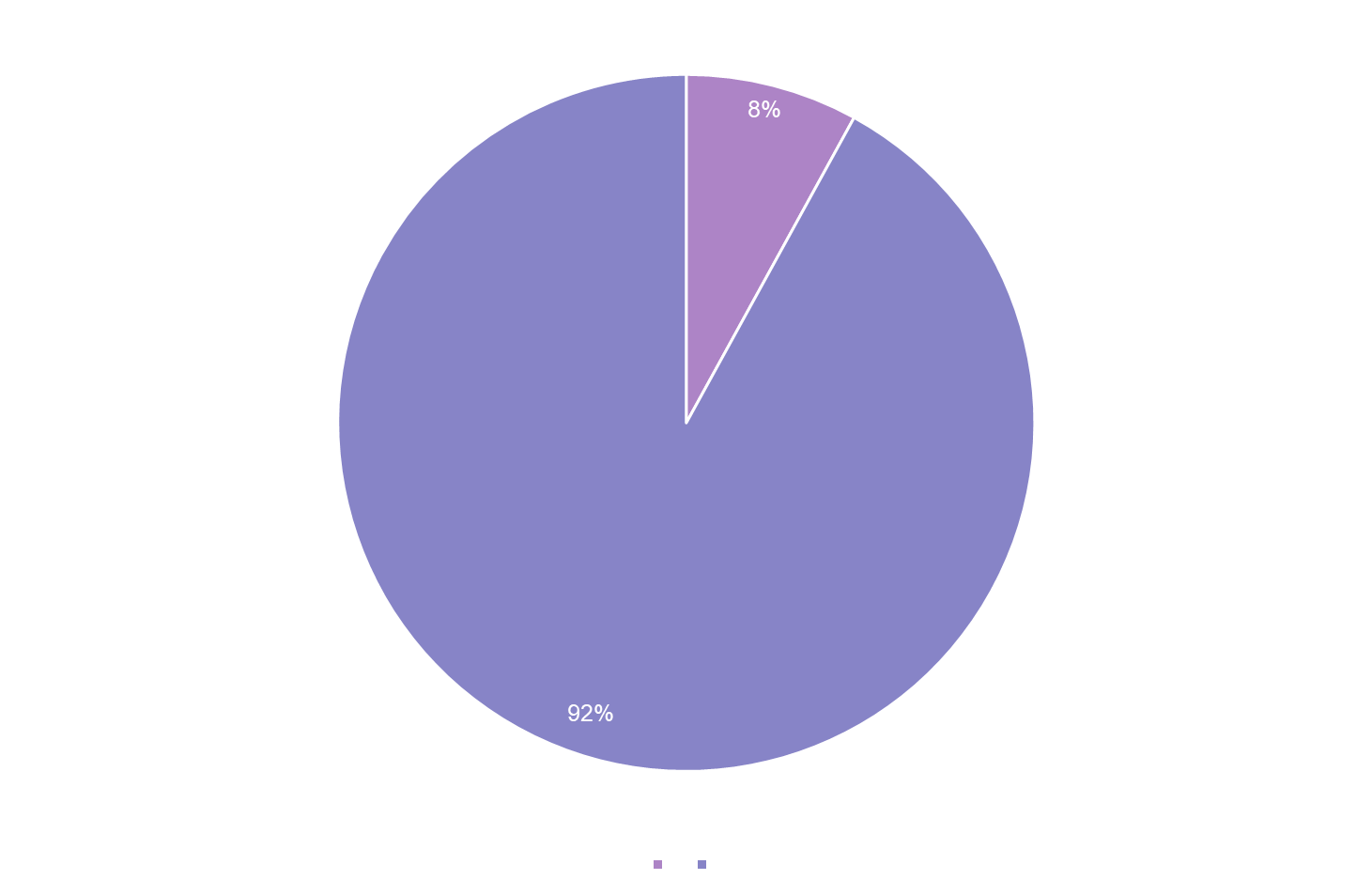 Оставлял ли ты негативные комментарии в интернете?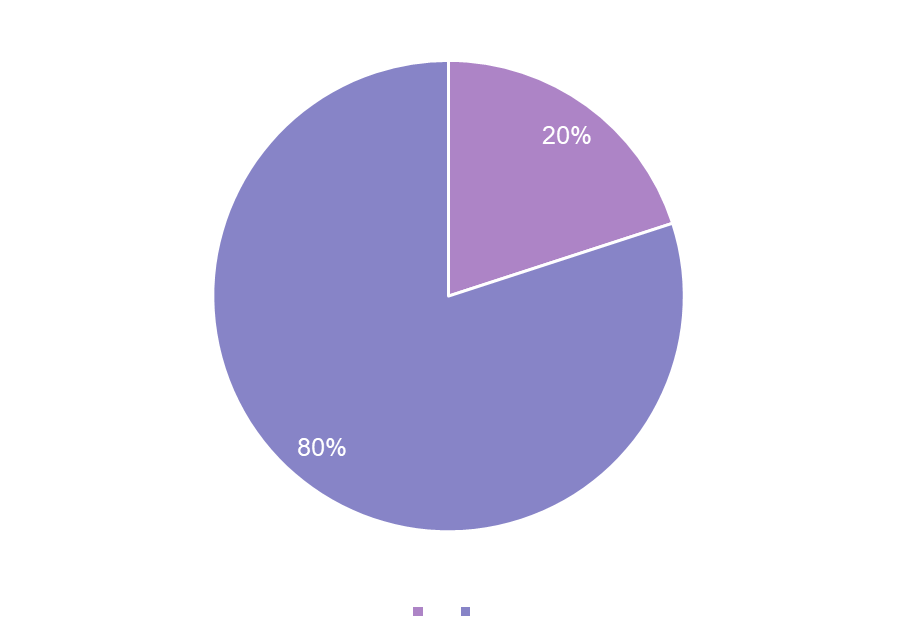 Считаешь ли ты, что интернет-среда оказывает на вас негативное влияние?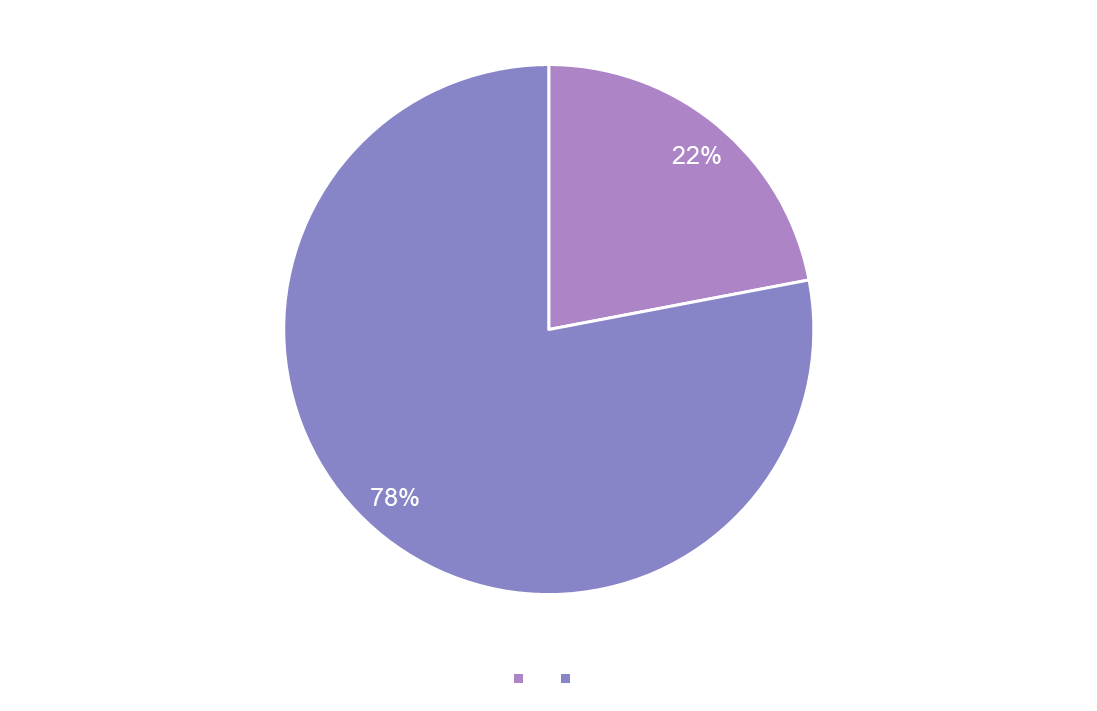 Какими способами вы стараетесь оградить себя от агрессии и травли в интернете?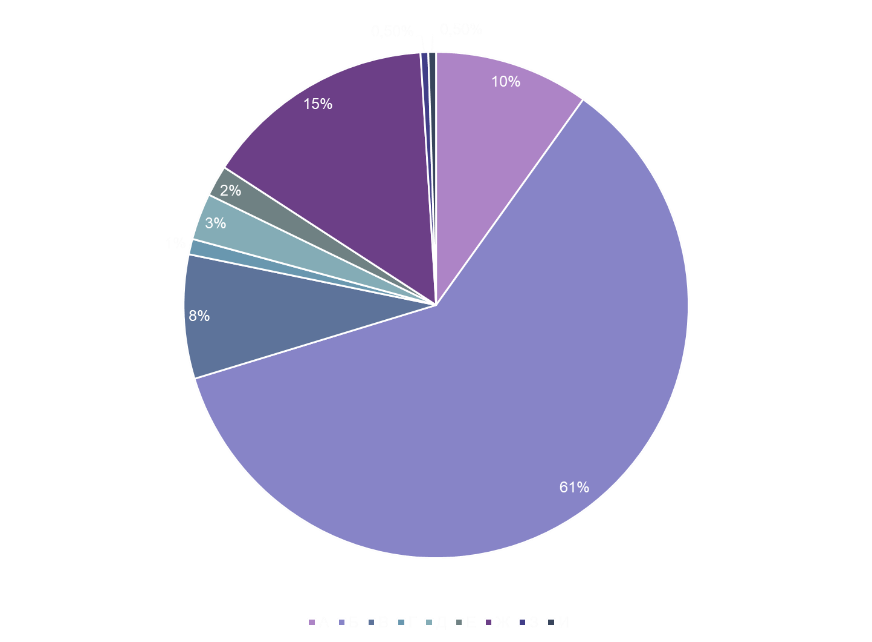 Приложение 4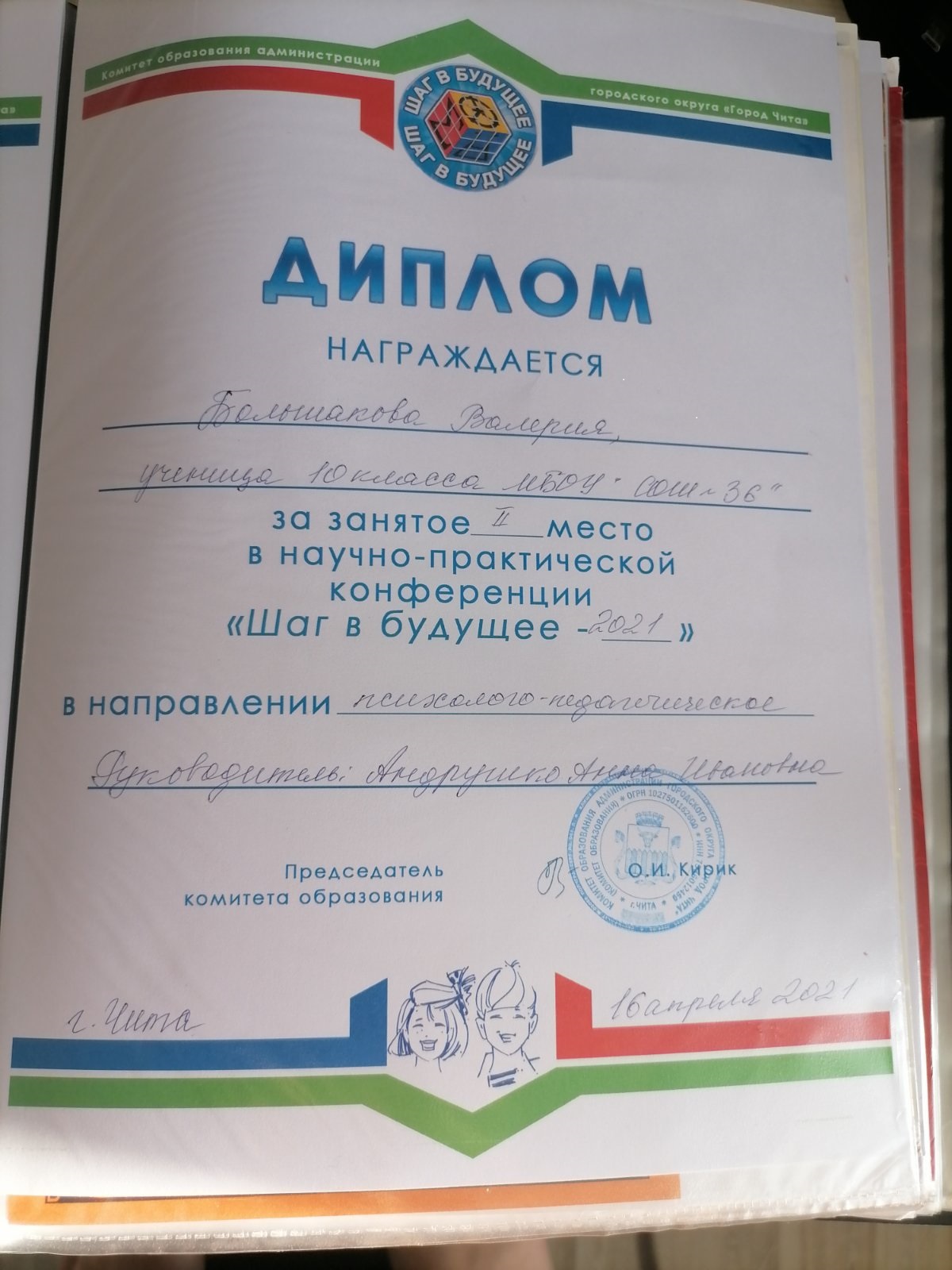 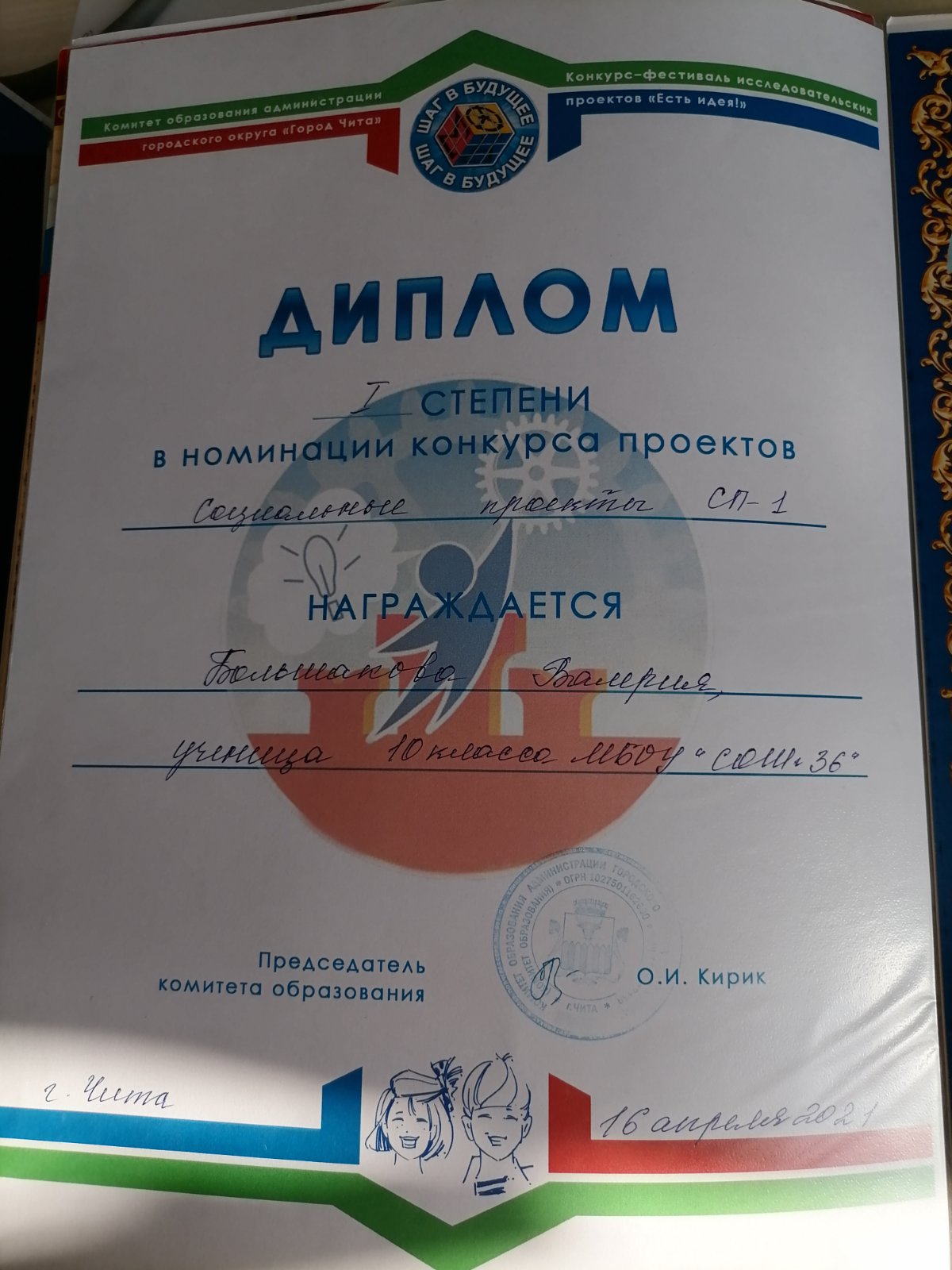 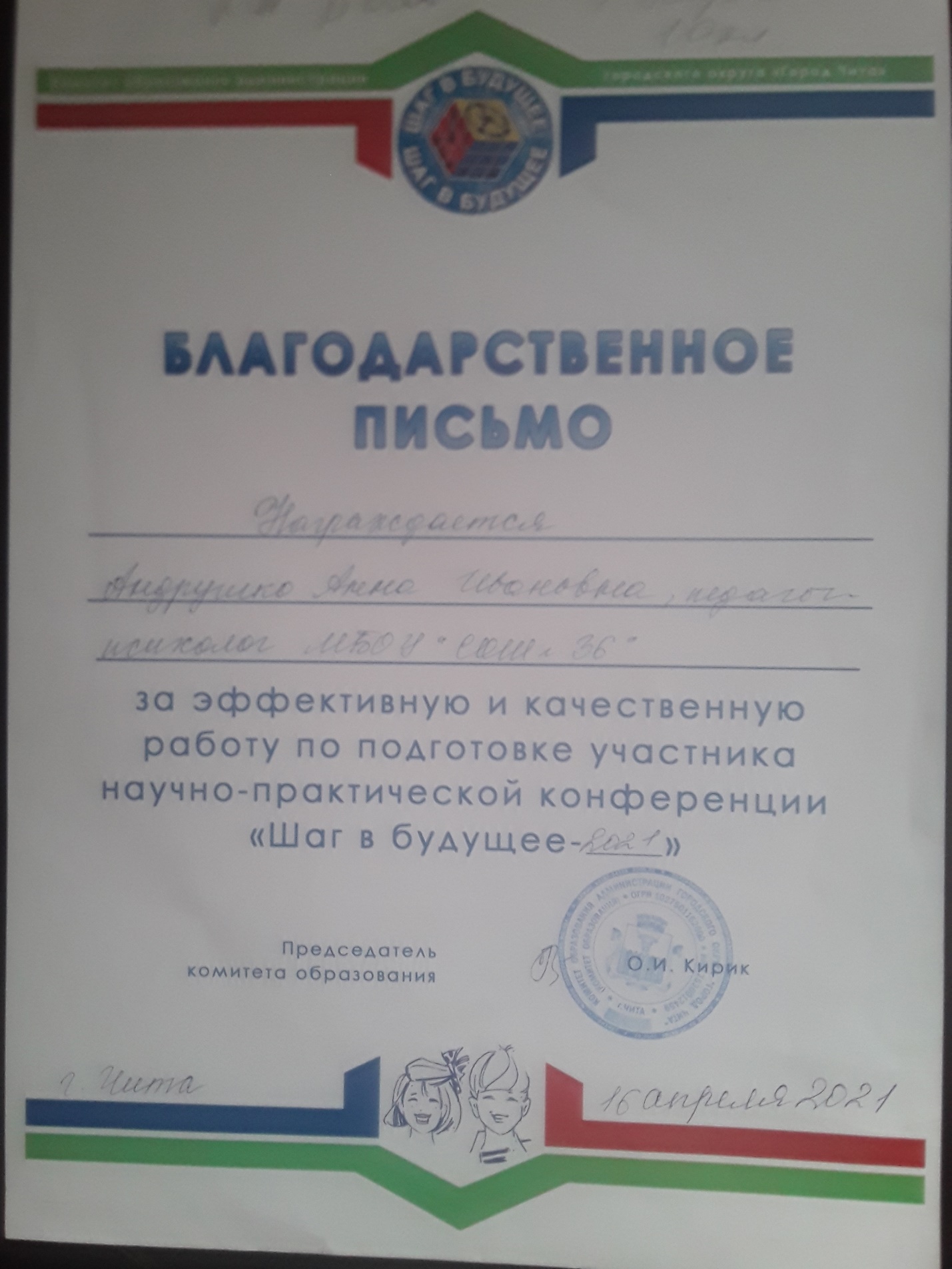 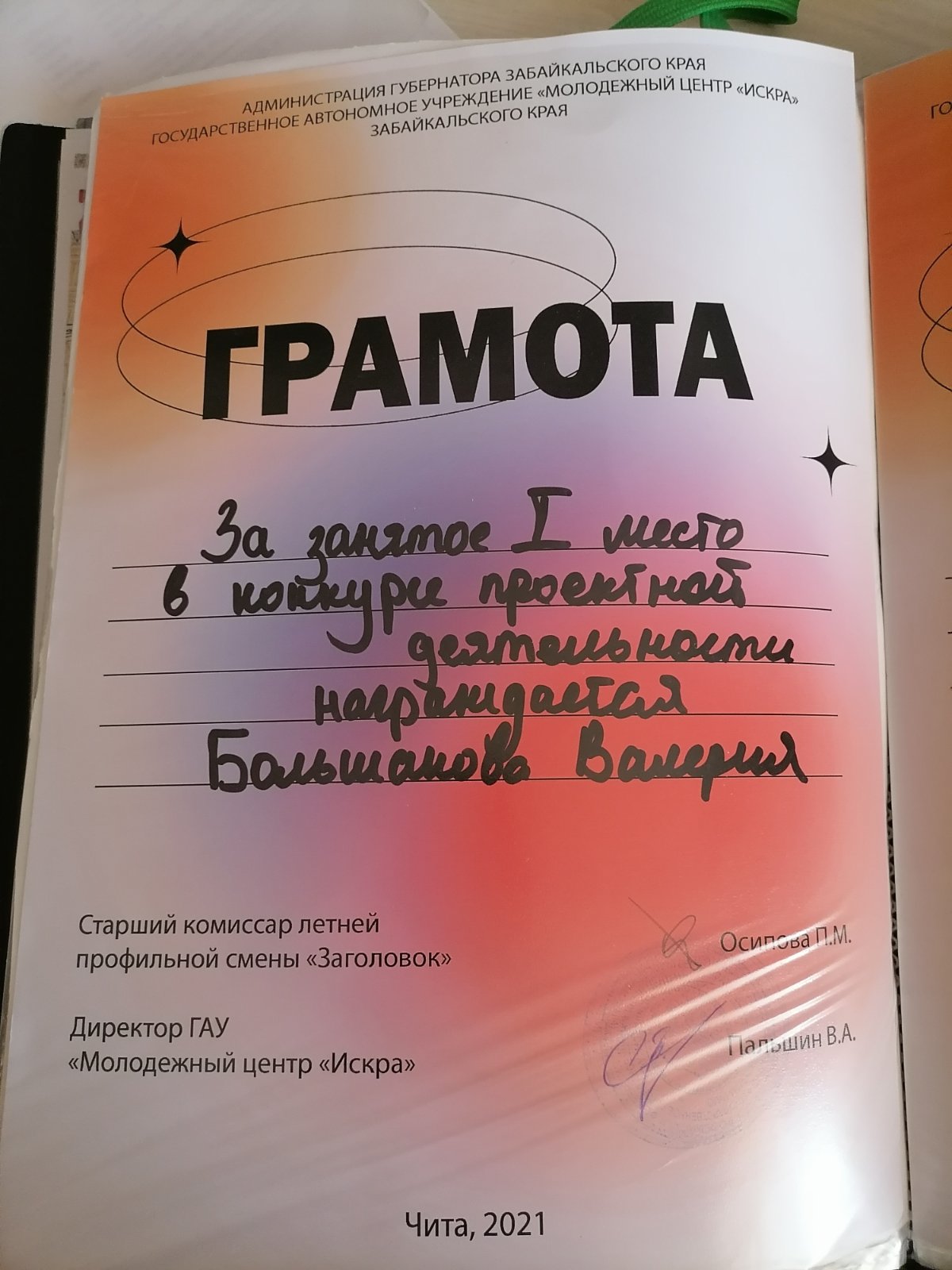 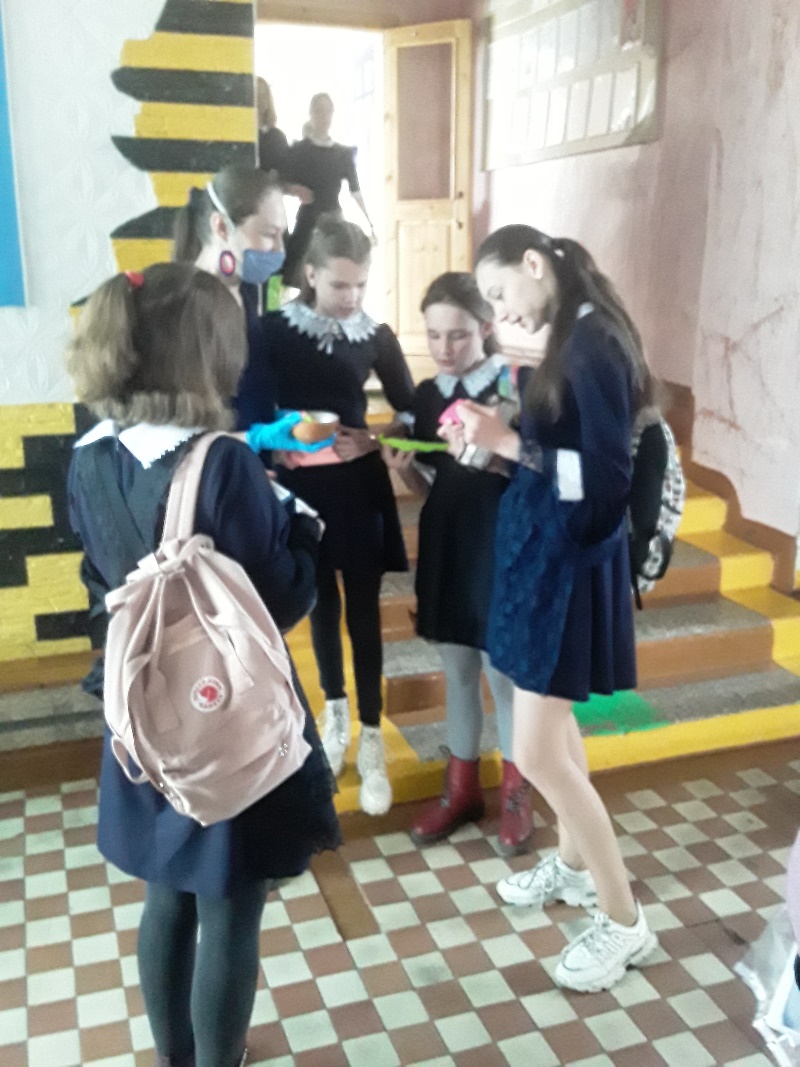 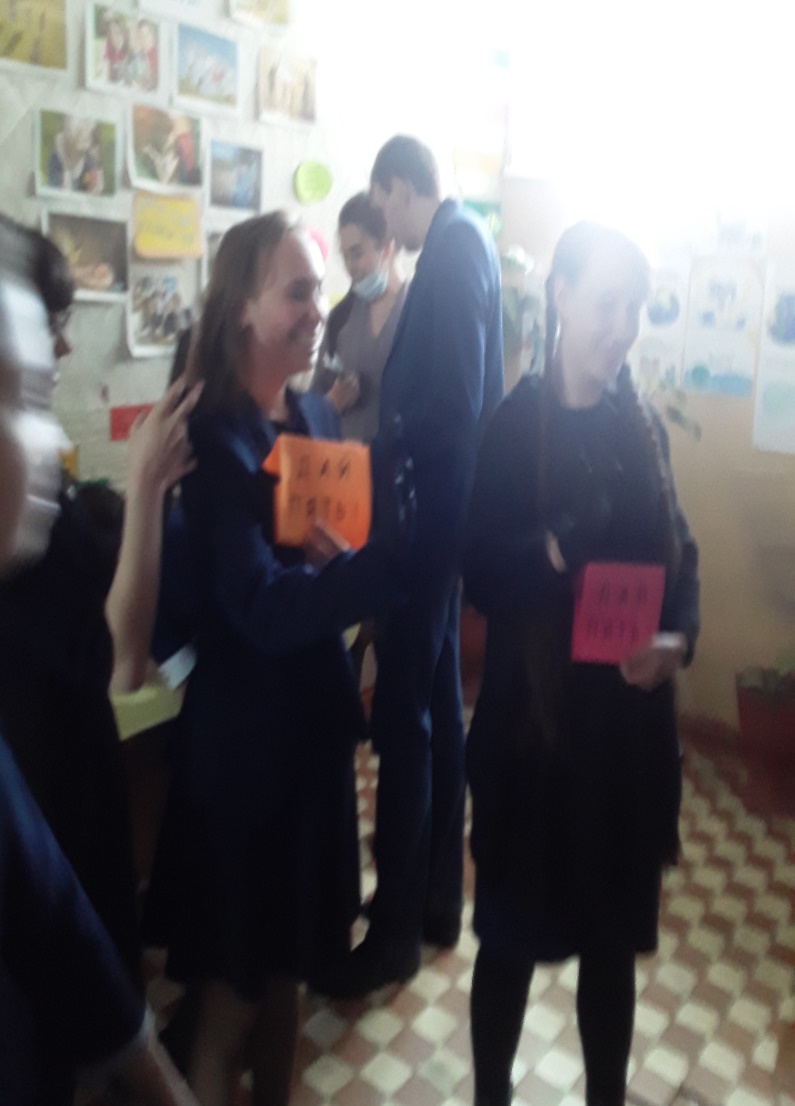 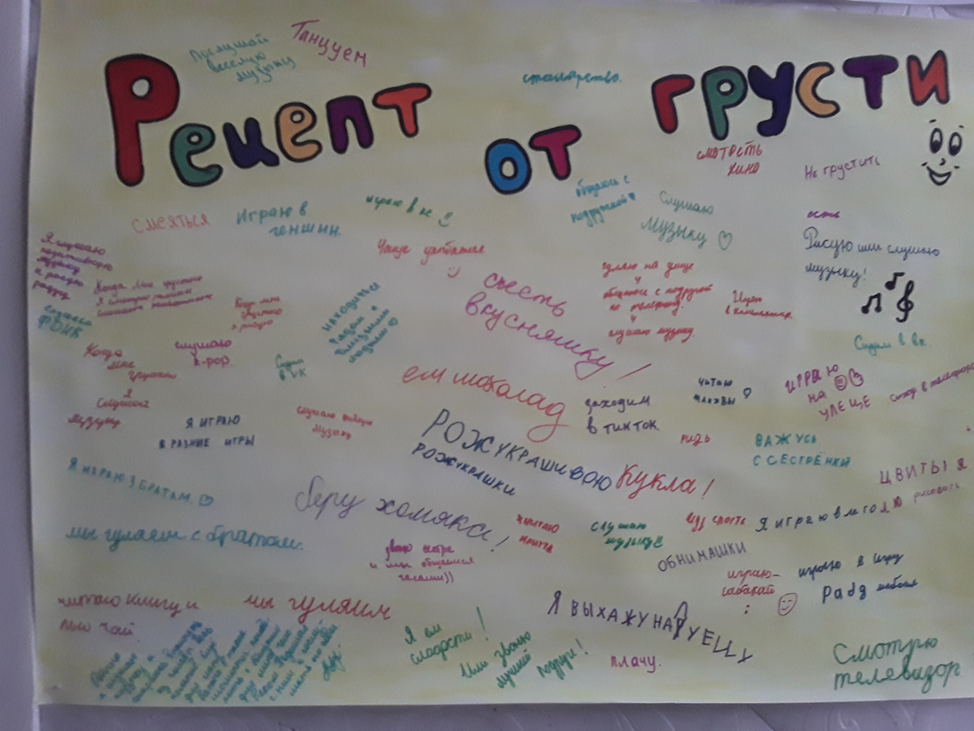 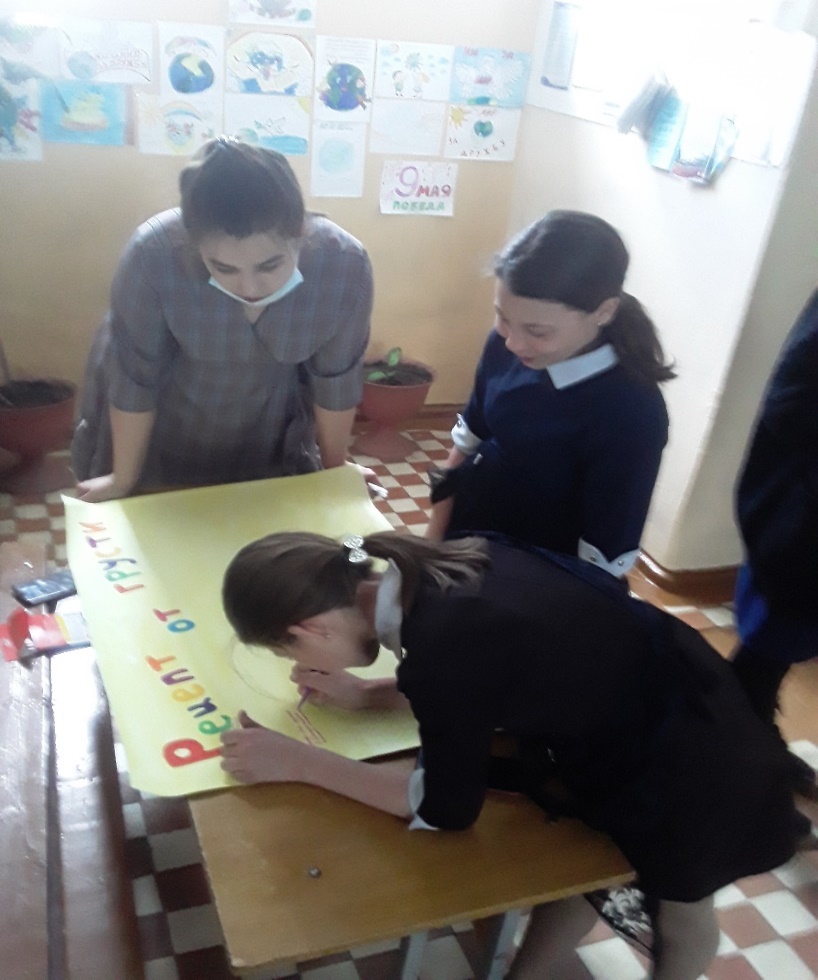 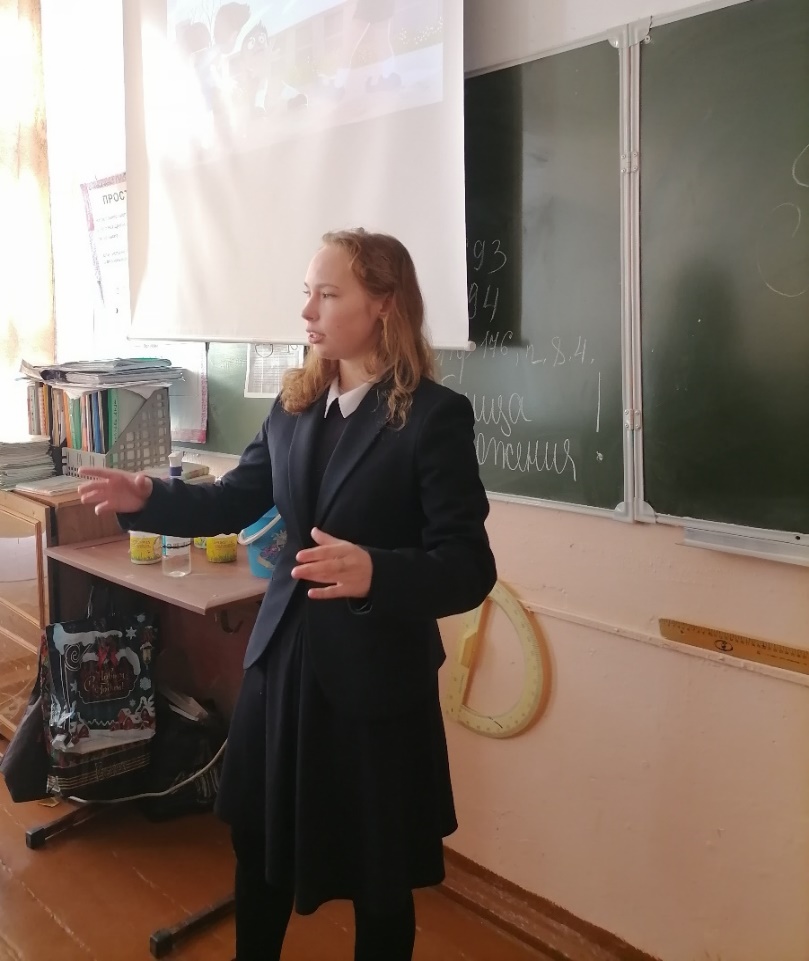 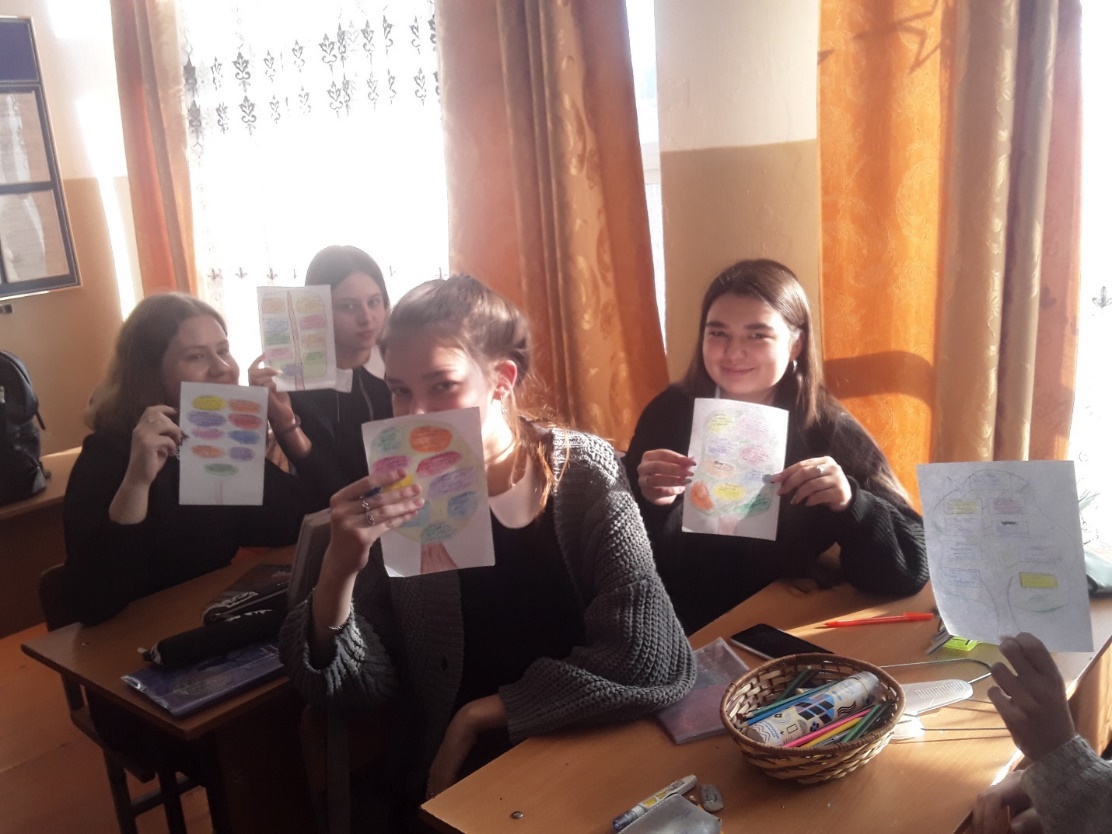 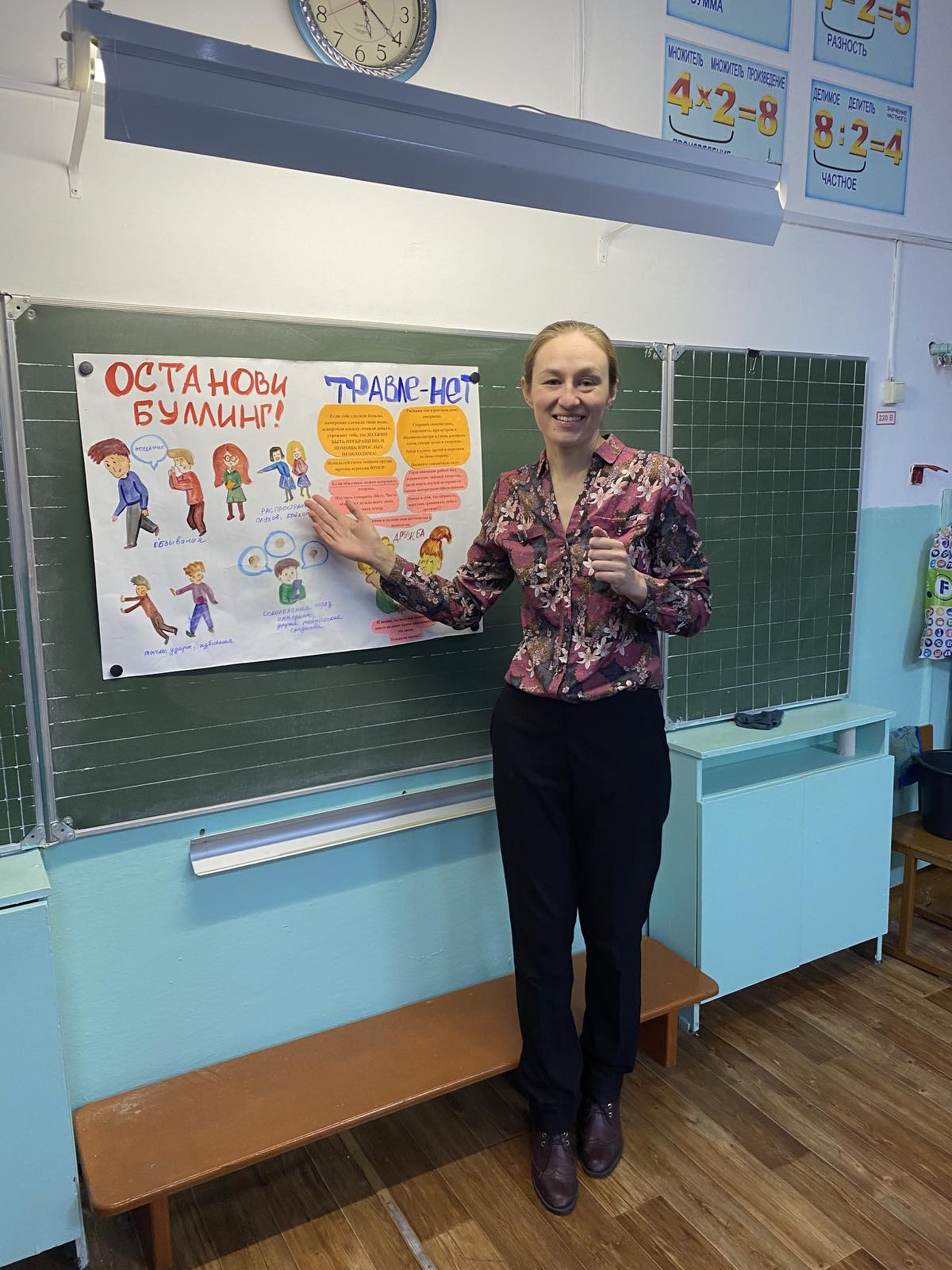 №Наименование мероприятийСрокЦелевая аудиторияОтветственныйНормативно-правовое и информационное обеспечение мероприятий,определяющих профилактику буллинга:Нормативно-правовое и информационное обеспечение мероприятий,определяющих профилактику буллинга:Нормативно-правовое и информационное обеспечение мероприятий,определяющих профилактику буллинга:Нормативно-правовое и информационное обеспечение мероприятий,определяющих профилактику буллинга:Нормативно-правовое и информационное обеспечение мероприятий,определяющих профилактику буллинга:11.      Утвердить на методическом совете программу профилактики буллинга Сентябрь2020педагогиЗам.директора по ВР2Разработать:• комплексный план мероприятий по профилактике и предотвращению буллинга на учебный год;• методические материалы (рекомендации для педагогов и родителей, классные часы, беседы, тренинги и пр.) в рамках реализуемого плана мероприятийСентябрь2020педагогиЗам.директора по ВР, классные руководители, социальный педагог, педагог – психолог31.      Изучить нормативно-правовые документы по профилактике явлений буллинга в образовательной среде2.      Подготовить:• информационный материал по профилактике детского насилия и буллинга для размещения на сайте;• раздаточные материалы (памятки, буклеты, стендовую информацию) для всех субъектов образовательных отношений (обучающихся, педагогов, родителей) по проблеме буллинга;Сентябрь 2020– май 2022педагогиЗам.директора по ВР, классные руководители, социальный педагог, педагог – психологОрганизационно-педагогическая и научно-методическая работас педагогическим коллективомОрганизационно-педагогическая и научно-методическая работас педагогическим коллективомОрганизационно-педагогическая и научно-методическая работас педагогическим коллективомОрганизационно-педагогическая и научно-методическая работас педагогическим коллективомОрганизационно-педагогическая и научно-методическая работас педагогическим коллективом1Просвещение «Взаимодействие с агрессивными семьями»Февраль 2021педагогиСоциальный педагог, педагог – психолог2Семинар: «Как предотвратить буллинг»Ноябрь 2021педагогипедагог – психолог3Семинар «Проявления буллинга»Февраль2022педагогипедагог – психолог4    Групповые консультации по проблемным ситуациям:• Насилие в образовательной среде: что противопоставить жестокости и агрессии?• Буллинг или как не стать жертвой?Детский буллинг. Как защитить ребенка от травли?постояннопедагогиЗам.директора по ВР, социальный педагог, педагог – психолог , классные руководители5  Индивидуальные консультации педагогов по профилактике конфликтных ситуаций в детском коллективе, в общении, по вопросам оказания поддержки неуверенным, отвергнутым детям, создание ситуации успеха.Сопровождение социализации детей с ОВЗпостояннопедагогиЗам.директора по ВР, социальные педагоги, педагог – психолог , классные руководителитьютор6Поддержка психолого-педагогической компетентности учителей (стенд, буклеты, семинары) на тему ОВЗпостояннопедагогиЗам.директора по ВР, социальный педагог, педагог – психолог , классные руководителиРабота с родителями обучающихсяРабота с родителями обучающихсяРабота с родителями обучающихсяРабота с родителями обучающихсяРабота с родителями обучающихся1Общее родительское собрание «Буллинг в детской среде. Кибербуллинг»По запросуродителиЗам.директора по ВР, социальный педагог, педагог – психолог2Индивидуальные консультации педагога-психолога по профилактике конфликтных ситуаций в детском коллективе, в общении, по вопросам оказания поддержки неуверенным, отвергнутым детям, создание ситуации успехапостояннородителиЗам.директора по ВР, социальные педагоги, педагог – психолог3Психологическая диагностика в контексте проблемы буллинга:• Анкетирование «Как я воспитываю своего ребенка»• Анкетирование «Оценка уровня удовлетворительности образовательной средойВ течение годародителиПедагог - психолог4Индивидуальное консультирование родителей по вопросам воспитания детей с ОВЗПостояннородителипедагог – психолог, тьютор5Консультация «Психологическая поддержка детей в период подготовки к экзаменам»Март 2021родителиПедагог-психолог6Подготовка буклетов и памяток «Как противостоять буллингу»Март 2021родителиПедагог-психологИнформационное, организационно-кадровое и психолого-педагогическоеобеспечение профилактики и предотвращения буллинга обучающихсяИнформационное, организационно-кадровое и психолого-педагогическоеобеспечение профилактики и предотвращения буллинга обучающихсяИнформационное, организационно-кадровое и психолого-педагогическоеобеспечение профилактики и предотвращения буллинга обучающихсяИнформационное, организационно-кадровое и психолого-педагогическоеобеспечение профилактики и предотвращения буллинга обучающихсяИнформационное, организационно-кадровое и психолого-педагогическоеобеспечение профилактики и предотвращения буллинга обучающихся11.Классные часы, беседы 7-11 лет:• Давайте жить дружно!• Мы против насилия. Как защитить себя?• Будем добрыми.• Как научиться жить без драки.12-15 лет:• Бояться страшно. Действовать не страшно.• О правилах поведения и безопасности на улице.• Безопасное поведение.• Что такое агрессия?• Добро против насилия.• Как не стать жертвой насилия.• Способы решения конфликтов с ровесниками.16-18 лет:• Навыки саморегуляции.• Воспитание характера.• Предупреждение насилия и жестокости в жизни.• •Как бороться с конфликтами.• Нравственный закон внутри каждого.• Моя жизненная позицияСентябрь 2021-май 2022обучащиеся 1-11 классовЗам.директора по ВР, зам. директора  по безопасности, социальный педагог, педагог – психолог , классные руководители2Просмотр и обсуждение художественных фильмов:• «Чучело» (1983 г.).• «Класс» (2007 г.).• «Розыгрыш» (2008 г.).• «Школа» (телесериал, 2010 г.)Сентябрь 2021–май 2022обучающеся 7-11 классовпедагог – психолог , классные руководители3 Читательские конференции по книгам, раскрывающим проблему буллинга:• В.К. Железняков «Чучело».• Хосе Тассиес «Украденные имена».• В.Н. Ватан «Заморыш».• Е.В. Мурашов «Класс коррекции».• Стивен Кинг «Кэрри».• Алексей Сережкин «Ученик».• Андрей Богословский «Верочка».Сентябрь –майобучающиеся 1-11 классов классные руководители, педагог - библиотекарь4Стендовая информация• Останови буллинг!• Мы – против жестокого обращения!Осень 2021обучающиеся 1-11 классовЗам.директора по ВР, социальный педагог, педагог – психолог , 5  Конкурсы:• плакатов «Мы против буллинга!»• рисунков «Мои умения»• сочинений, эссе «Дружба – главное чудо»Осень 2021обучающиеся 1-6 классовПедагог-психолог классные руководители6Диагностика -тревожности (тест Филлипса)-социометрия (Морено)Октябрь 2021- апрель 2022обучающиеся 5-11 классовПедагог – психолог7Тренинговые занятия по формированию безопасной образовательной среды в классных коллективахНоябрь 2021-апрель 2022обучающиеся 1-11 классовПедагог – психолог8Подготовка буклетов и памяток для школьников«Хочешь показать силу-заступись!»Осень 2021Педагог-психолог9Создание и просмотр видеоролика «Важен каждый»Апрель 2021обучающиеся 1-11 классовПедагог-психолог,классные руководители, вожатый10Беседа с инспектором ПДН и специалистом отдела управления КДН «Уголовная и административная ответственность подростков»По согласованиюобучающиеся 1-11 классовСоциальный педагог11Участие в акции «Помоги другому»Сентябрь 2021, март 2022обучающиеся 1-11 классовСоциальный педагог12Организация игр на переменеВ течение годаобучающиеся 1-4 классовПедагог-психолог, вожатый, классные руководители13Индивидуальное консультирование обучающихся с ОВЗДиагностика познавательного и личностного развития детей с ОВЗ.Определение направлений работыпостояннообучающиеся 1-11 классовЗам.директора по ВР, социальный педагог, педагог – психолог , классные руководители14Повторная диагностикаАпрель 2022школьники 5-8 классовПедагог - психолог15Контрольно-оценочная деятельность в целях проверки информационной доступности правил поведения и нормативных документов по профилактике буллингаМай  2022-Зам.директора по ВР, социальный педагог, педагог – психолог16  Индивидуальные консультации обучающихся (по результатам диагностики, общение со сверстниками, детско-родительские отношения, конфликты)Апрель-май 2022обучающиеся 1-11 классовЗам.директора по ВР, социальный педагог, педагог – психолог , классные руководители